ŚRODA 01.12.2021JĘZYK POLSKI Temat: Wiersz Juliana Tuwima „Kapuśniaczek”.Lekcja on-line z dostępem do materiałów Zintegrowanej Platformy Edukacyjnej. Wejdź w link i wykonaj ćwiczenia.https://zpe.gov.pl/a/marzenia/D17fFgXUk 1. Różne określenia i nazwy deszczu.2. Wyobrażanie sobie deszczu/patrzenie za okno.3. Rozumienie powiedzeń związanych z deszczem.4. Praca z wierszem Juliana Tuwima „Kapusniaczek”.Jak wesoły milion drobnych, wilgnych muszek,
Jakby z worków szarych mokry, mżący maczek,
Sypie się i skacze dżdżu wodnisty puszek,
Rośny pył jesienny, siwy kapuśniaczek.
Słabe to, maleńkie, ledwo samo kropi,
Nawet w blachy bębnić nie potrafi jeszcze,
Ot, młodziutki deszczyk, fruwające kropki,
Co by strasznie chciały być dorosłym deszczem.
Chciałyby ulewą lunąć w gromkiej burzy,
Miasto siec na ukos chlustającą chłostą,
W rynnach się rozpluskać, rozlać się w kałuży,
Szyby dziobać łzawą i zawiłą ospą...
Tak to sobie marzy kapanina biedna,
Sił ostatkiem pusząc się w ostatnim dreszczu...
Lecz cóż? Spójrz: na drucie jeździ kropla jedna
Już ją wróbel strząsnął. Już po całym deszczu.GeografiaTemat: Powtórzenie wiadomości – ludność PolskiPrzygotuj się na sprawdzian. Przeczytaj informację zawarte w podręczniku: Podsumowanie działu – str. 127-130Naucz się odpowiadać na poniższe pytania:A – Co to jest przyrost naturalny?B- Co to jest przyrost rzeczywisty?C- Co to jest gęstość zaludnienia?D- Co przedstawia piramida wieku?E- Wyjaśnij pojęcia: migracja, miasto, urbanizacja, aglomeracja.F- Wymień największe miasta Polski.G- Wymień przyczyny migracji.H- Wymień województwa o największej gęstości zaludnienia i najmniejszej.I-Wymień czynniki przyrodnicze i pozaprzyrodnicze rozmieszczenia ludnościFizykaWpisz temat lekcji: Gaz w zamkniętym zbiorniku. Obejrzyj następujące filmy: https://www.youtube.com/watch?v=OZV4oagi6aQ  oraz   https://www.youtube.com/watch?v=UROJ3b1YL6o  Drugi film jest podsumowaniem wiadomości o ciśnieniu i nie dotyczy tylko gazów, ale jest idealny do powtórzenia wiadomości poznanych wcześniej.Zapisz w zeszycie również krótką notatkę:1. Ciśnienie w zbiorniku zamkniętym można zmienić (zwiększyć ) poprzez dopompowanie powietrza czyli zwiększenie liczby cząsteczek gazu w stałej objętości -  ciśnienie gazu w zamkniętym zbiorniku zależy od jego ilości.2.  Im wyższa temperatura powietrza, tym ciśnienie powietrza wewnątrz słoika jest większe - ciśnienie gazu w zbiorniku zależy od temperatury powietrza3.  Ciśnienie gazu w zbiorniku zależy od objętościWfZdjęcia lub film z wykonanych ćwiczeń zachowaj do pokazania w szkole lub prześlij na adres e-mail: sdebowicz68@gmail.com1. Temat: Poznajemy i doskonalimy różne sposoby przeskoków przez skakankę. Przygotuj sobie skakankę lub sznur odpowiedniej długości.Oglądnij film:https://www.youtube.com/watch?v=iWjLIKmkvNITeraz zrób rozgrzewkę w domu (uważaj na przedmioty/meble) lub na dworze. Następnie wykonaj ćwiczenia ze skakanką.Powodzenia!Jeżeli masz dłuższą skakankę, sznur, zaproś do pomocy rodzeństwo, rodziców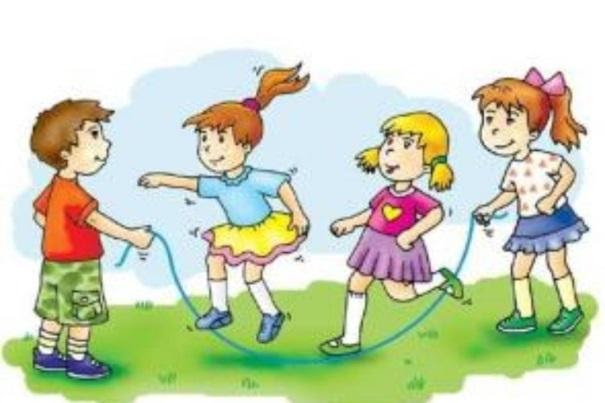 Do Waszej dyspozycji jest film: https://www.youtube.com/watch?v=9gNedd5zaAs2. Temat: Ćwiczenia ma mobilność.Zapraszam do ćwiczeń z wykorzystaniem kija od mopa, miotły itp. 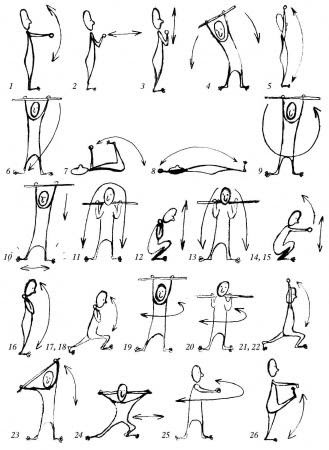 Skorzystaj z filmu:https://www.youtube.com/watch?v=RXtbC9s10B0&t=20sPlastykaTemat: Zapoznanie z nowymi technikami i narzędziami malarskimi.Obejrzyj krótki filmik, a poznasz ciekawe narzędzia i techniki malarskie.https://www.youtube.com/watch?v=FpvIOpciq2YDla chętnych: Jeśli chcesz wykazać się aktywnością, zapraszam do wzięcia udziału w konkursieplastycznym: „Młodość – Treaźwość – Zdrowie a ekologia” zorganizowanym w naszej szkole. Trzebawykonać plakat w dowolnym formacie - może być na dużej lub małej kartce z bloku. Technikarównież dowolna: malarstwo, rysunek, wycinanka – co lubisz.